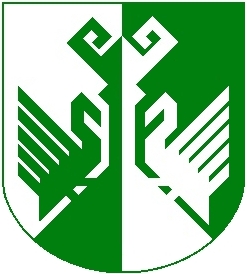 от 20 декабря 2017 года № 439О реализации отдельных государственных полномочийпо организации проведения мероприятий по отловуи содержанию безнадзорных животныхВ соответствии с Законом Республики Марий Эл от 25 сентября 2015 года № 43-З «О наделении органов местного самоуправления государственными полномочиями Республики Марий Эл по организации проведения мероприятий по отлову и содержанию безнадзорных животных», администрация Сернурского муниципального района п о с т а н о в л я е т:1. Определить уполномоченным органом, осуществляющим государственные полномочия по организации проведения мероприятий по отлову и содержанию безнадзорных животных на территории Сернурского района отдел сельского хозяйства администрации Сернурского муниципального района (далее - уполномоченный орган).	2. Уполномоченному органу обеспечить:	1) разработку муниципальных правовых актов, необходимых для осуществления и реализации отдельных государственных полномочий по организации проведения мероприятий по отлову и содержанию безнадзорных животных (далее - государственные полномочия);	2) целевое, эффективное и рациональное использование финансовых средств, выделенных в виде субвенций из республиканского бюджета Республики Марий Эл на осуществление государственных полномочий;	3) исполнять письменные  предписания Комитета ветеринарии Республики Марий Эл по устранению нарушений, допущенных при осуществлении государственных полномочий;	4) представлять в Комитет ветеринарии Республики Марий Эл необходимые документы и информацию, связанные с осуществлением государственных полномочий, а также с использованием выделенных на эти цели финансовых средств.           3. Разместить настоящее постановление на официальном сайте Сернурского муниципального района в информационно - телекоммуникационной сети «Интернет».           4. Контроль за исполнением настоящего постановления возложить на заместителя главы администрации по экономическому развитию территории Д.З.Свинину.Шабдарова Т.Г.(83633) 9-71-42СОГЛАСОВАНОЗаместитель главы администрации по экономическому развитию территории                                                                    Д.З.Свинина  20.12.2017     Руководитель отдела организационно-правовой работы  и кадровадминистрации Сернурского муниципального района                                                                        С.Э. Садовина  20.12.2017ОЗНАКОМЛЕНЫ ________________Г.А. ЯмбулатовШЕРНУРМУНИЦИПАЛЬНЫЙ  РАЙОНЫНАДМИНИСТРАЦИЙЖЕАДМИНИСТРАЦИЯ СЕРНУРСКОГО МУНИЦИПАЛЬНОГО РАЙОНАПУНЧАЛПОСТАНОВЛЕНИЕГлава администрации        Сернурскогомуниципального района                                                   С. Адиганов